Lesson 14: Interpreting RepresentationsLet’s interpret tables, graphs, and equations.14.1: Notice and Wonder: The ArrowAn archer shoots an arrow. The arrow’s height above level ground, in feet, is modeled by the equation , and also represented by this graph and table. The time  is measured in seconds.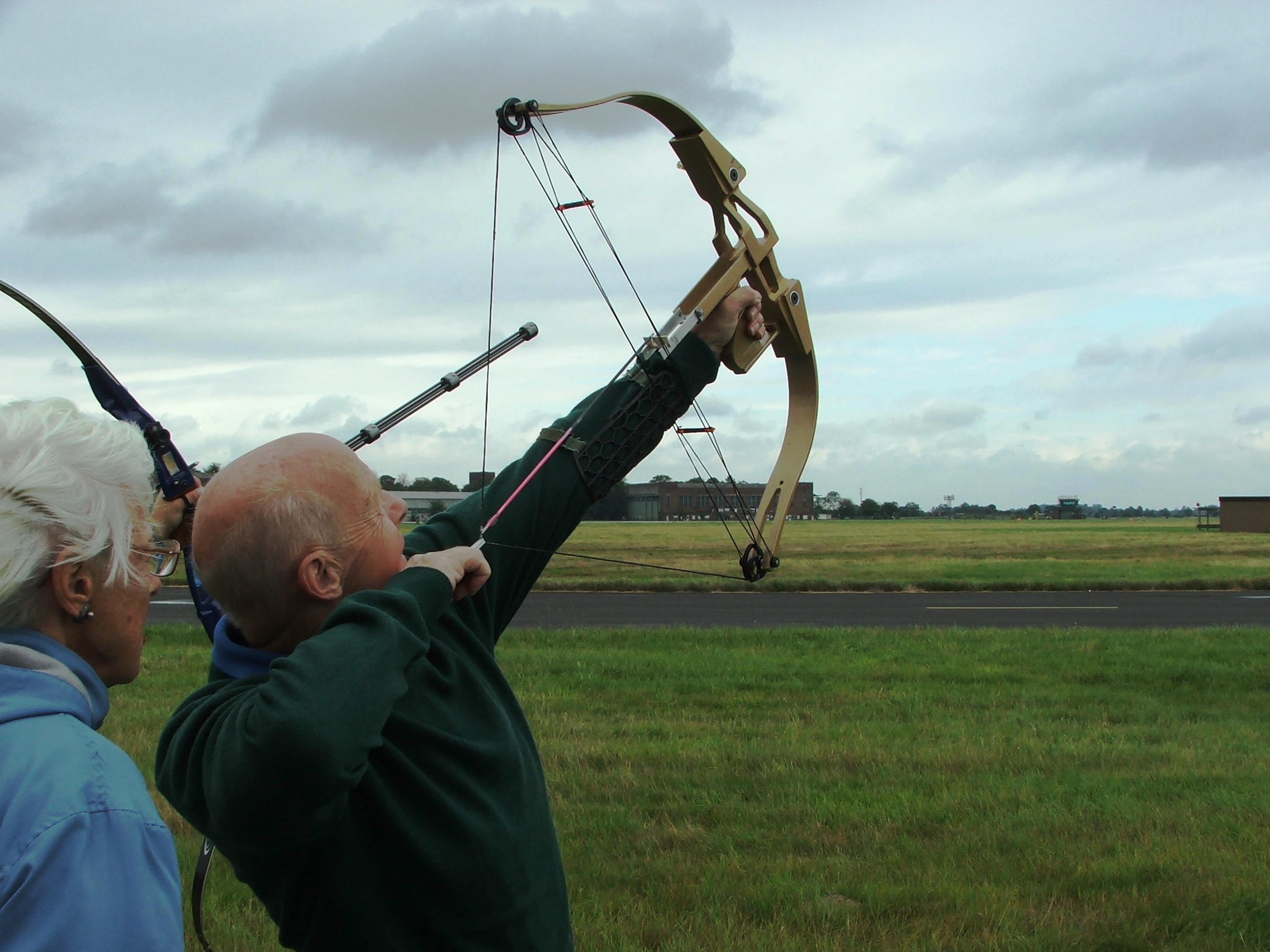 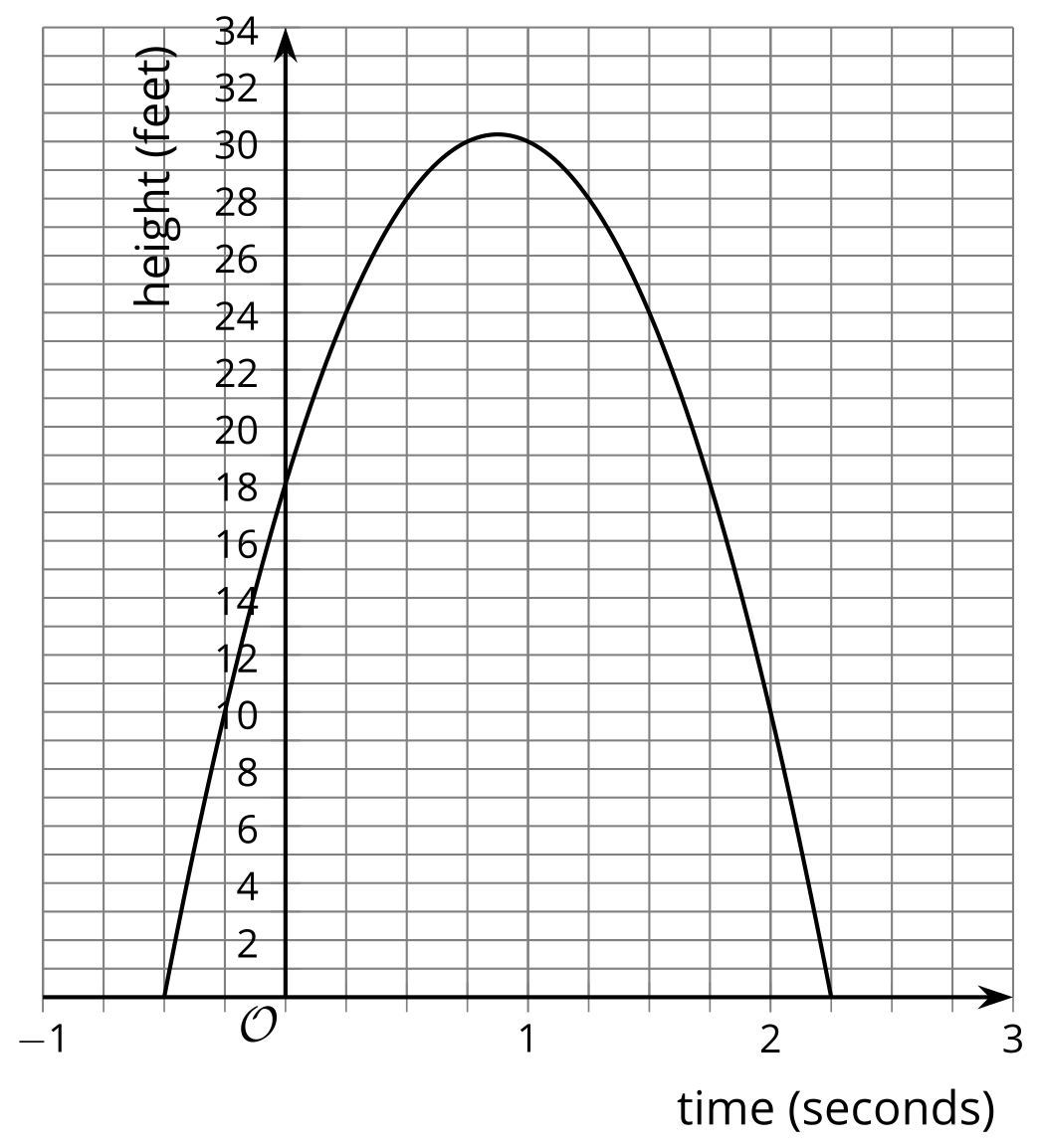 What do you notice? What do you wonder?14.2: Three ObjectsSome different objects are launched into the air. The height of each object is modeled as a function of time in seconds.The height, in feet, of the first object is modeled by the function  and represented by the graph.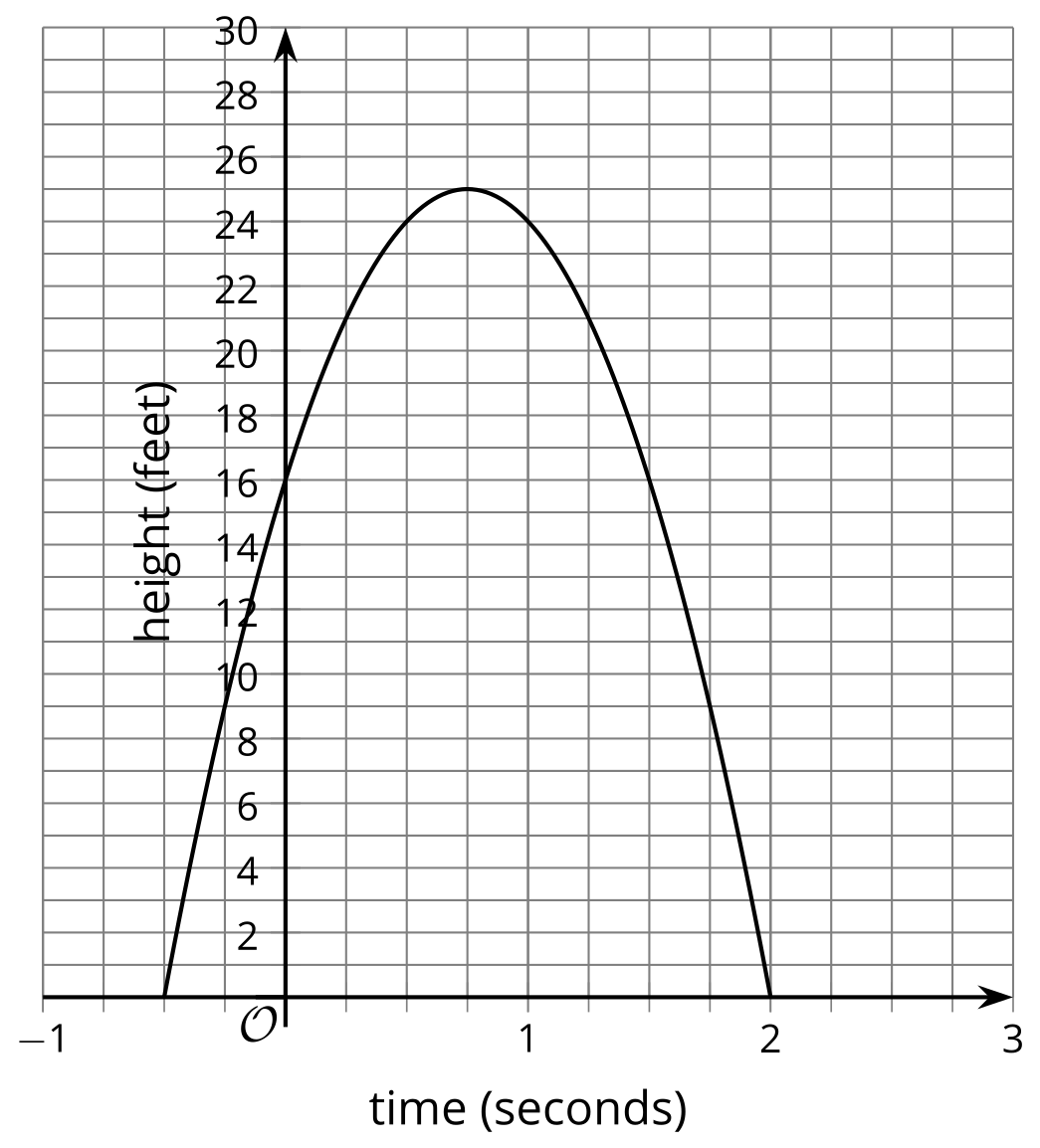 The height, in feet, of the second object is modeled by the function  and represented by the table.The height, in feet, of the third object is given by the equation .For each object, from what height was it launched?For each object, how long was it in flight before it hit the ground?For each object, what was its maximum height and when did it reach its maximum height? If needed, give your best estimate.14.3: Comparing Two Situations with Different RepresentationsTwo objects are thrown into the air. The height of object M in meters is modeled by the function  with  representing time in seconds. The height of object P in meters is modeled by the function , represented by the graph.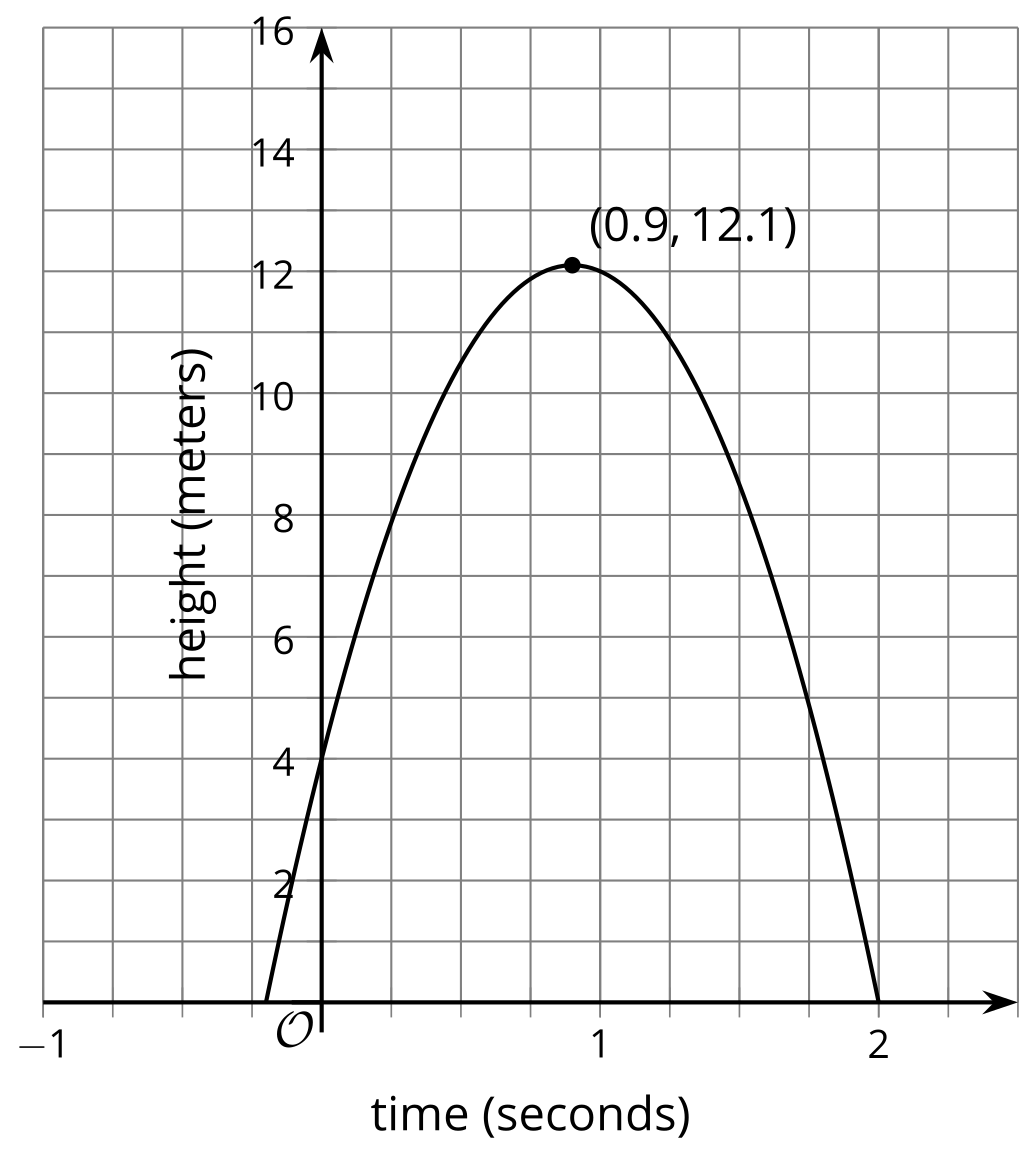 For each object, determine:the time at which the object hit the groundthe height from which the object was thrownthe maximum height of the objectthe time at which the object reached its maximum heightWhich object was launched from a greater height? Explain your reasoning.Which object hit the ground first? Explain your reasoning.Which object reached a greater maximum height? Explain your reasoning.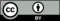 © CC BY 2019 by Illustrative Mathematics®00.522.25182810000.2511.751418180